NEW PRODUCT SERIES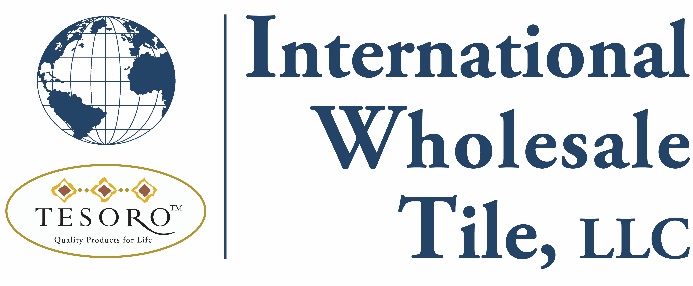 Technical Information Spec-sheetANSI A108.02 Section 4.3.8.2 states that for running bond/joint brick patterns utilizing tiles (square or rectangle) where the side being offset is greater than 14” (nominal dimension), the running bond offset will be a maximum of 33% unless otherwise specified by the manufacturer. Use constitutes acceptance.                                                                                  SERIES NAMETECHNICAL CHARACTERISTICSTECHNICAL CHARACTERISTICSTECHNICAL CHARACTERISTICSTECHNICAL CHARACTERISTICSAvailable Formats:24x2424x2424x24Style Description:ConcreteGlaze Application Method:InkjetVisual Characteristics:Concrete Number of Faces/Screens:8Thickness in mm:9,2 mm (+/-) 5%Number of Punches/Molds:1Modular Suitability:YesBody Type:PorcelainApplication:Residential/CommercialColor Body Unglazed:Off WhiteRecycled Content:Post or Pre Customer3%Surface Type:Matte/Flat/TexturedRectified:RectifiedRecommended Grout Joint:2 MMPRODUCT TESTING INFORMATIONPRODUCT TESTING INFORMATIONPRODUCT TESTING INFORMATIONPRODUCT TESTING INFORMATIONPlease Note: All tests are completed per the US standards determined by the Tile Council of North America (TCNA)Please Note: All tests are completed per the US standards determined by the Tile Council of North America (TCNA)Please Note: All tests are completed per the US standards determined by the Tile Council of North America (TCNA)Please Note: All tests are completed per the US standards determined by the Tile Council of North America (TCNA)Water Absorption:Eb <= 0.5%  Máx. ind. 0.6%Static COF:Shade Variation (1, 2, 3, 4)V3Dynamic COF:Wet: 0.34; Dry: 0.64Scratch Hardness (MOHS)7Breaking Strength:PassFrost Resistant:YesThermal Shock Resistance:PEI/Abrasion Resistance:4Deep Abrasion Test <175mm2:NoChemical Resistance:PASS